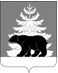 РОССИЙСКАЯ ФЕДЕРАЦИЯИРКУТСКАЯ ОБЛАСТЬАдминистрацияЗиминского районного муниципального образованияП О С Т А Н О В Л Е Н И Е                         от 24.10.2022                      г. Зима                             № 763  Об утверждении состава эвакуационной комиссии при администрацииЗиминского районного муниципального образованияВ соответствии с частью 2 статьи 8 Федерального закона от 12.02.1998 № 28-ФЗ «О гражданской обороне», пунктом в части 1 статьи 11  Федеральным законом от 21.12.1994 г. № 68-ФЗ «О защите населения и территорий от чрезвычайных ситуаций природного и техногенного характера», частью 23 статьи 14, пунктом 21 части 1 статьи 15 Федерального закона от 06.10.2003 № 131 «Об общих принципах организации местного самоуправления в Российской Федерации» в целях непосредственной подготовки, планирования и проведения мероприятий, связанных с эвакуацией и размещением населения и культурных ценностей от опасностей, возникающих при ведении военных действий или вследствие этих действий, а также при возникновении чрезвычайных ситуаций природного и техногенного характера на территории Зиминского района, руководствуясь статьями 22,46 Устава Зиминского районного муниципального образования, администрация Зиминского районного муниципального образованияПОСТАНОВЛЯЕТ:	1. Утвердить состав эвакуационной комиссии при администрации Зиминского районного муниципального образования согласно приложению.2. Настоящее постановление разместить на официальном сайте администрации Зиминского районного муниципального образования www.rzima.ru в информационно-телекоммуникационной сети «Интернет».3. Настоящее постановление вступает в силу со дня его подписания.4. Контроль исполнения настоящего постановления оставляю за собой.Мэр Зиминского районногомуниципального образования                                                                              Н.В. НикитинаПриложениеУТВЕРЖДЕН          постановлением администрации                                                                                    Зиминского районного                                                                                                         муниципального образования                                                                                        № _____ от ____________    Составэвакуационной комиссии при администрации Зиминского районного муниципального образованияПредседатель комиссии:Чемезов Юрий Алексеевич – заместитель мэра по социальным вопросам администрации Зиминского районного муниципального  образования.Заместитель председателя комиссии: Маслаков А.М. – директор МКУ «Служба ЗРМО по ГО и ЧС».	Секретарь комиссии:	Панова Г.В. – главный специалист по работе с территориями управления правовой, кадровой и организационной работы администрации Зиминского районного муниципального  образования.	Члены комиссии:Дюгаева А.С.- главный специалист отдела по экономике, труду и охране труда, потребительскому рынку администрации Зиминского районного муниципального образования;Костикова С.А. – председатель Комитета по образованию администрации Зиминского района.Ларионова М.А.- директор ОГКУ «Управление социальной защиты населения по городу Зиме и Зиминскому району» (по согласованию);	Наливкина Н.Э.- главный врач ОГБУЗ «Зиминская городская больница»                         (по согласованию);	Филимонов А.А.-   начальник МО МВД России «Зиминский» (по согласованию).